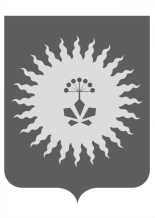 АДМИНИСТРАЦИЯАНУЧИНСКОГО МУНИЦИПАЛЬНОГО ОКРУГАПРИМОРСКОГО КРАЯП О С Т А Н О В Л Е Н И Е О признании утратившим силу некоторых постановлений администрации Анучинского муниципального района  	В соответствии с Указом Президента Российской Федерации от 05.04.2016 г. № 156 «О совершенствовании государственного управления в сфере контроля за оборотом наркотических средств, психотропных веществ и их прекурсоров и в сфере миграции», Федеральным  законом от 03.07.2016 года № 305-ФЗ «О внесении изменений в отдельные законодательные акты Российской Федерации в связи с совершенствованием государственного управления в сфере контроля за оборотом наркотических средств, психотропных веществ и их прекурсоров и в сфере миграции», Законом Приморского края от 09.04.2007 г. № 53-КЗ «О профилактике незаконного потребления незаконного потребления наркотических средств и психотропных веществ, наркомании на территории Приморского края», решением Думы  Анучинского муниципального округа от 22.04.2020 г № 6 «О правопреемстве вновь образованного муниципального образования Анучинский муниципальный округ», Уставом Анучинского муниципального округа Приморского края, администрация Анучинского муниципального округа Приморского краяПОСТАНОВЛЯЕТ: Признать утратившим силу следующие постановления администрации Анучинского муниципального района:- от 04.07.2019 г № 344 «Об антинаркотической комиссии Анучинского муниципального района»;- от 13.11.2019 г № 632 «О внесении изменений в постановление администрации Анучинского муниципального района № 344 от 04.07.2019 года «Об  антинаркотической комиссии Анучинского муниципального района»;- от 28.01.2020 г № 61 «О внесении изменений в постановление администрации Анучинского муниципального района № 344 от 04.07.2019 года «Об  антинаркотической комиссии Анучинского муниципального района»;- от 03.03.2020 г № 137 «О внесении изменений в постановление администрации Анучинского муниципального района № 344 от 04.07.2019 года «Об  антинаркотической комиссии Анучинского муниципального района».Общему отделу администрации Анучинского муниципального округа (Бурдейная С.В.) опубликовать настоящее постановление в средствах массовой информации и разместить на официальном сайте администрации Анучинского муниципального округа Приморского края в информационно – телекоммуникационной сети Интернет. 3. Контроль за исполнением настоящего постановления возложить на первого заместителя главы администрации Анучинского муниципального округа А.Я. Янчука. Глава Анучинского муниципального района                                                           С.А.Понуровский    26.03.2021 с. Анучино№260